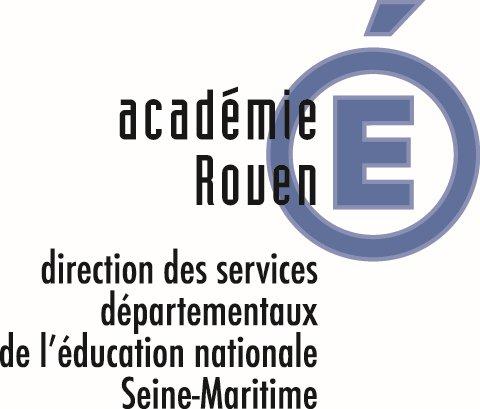 Demande d’aménagement du temps de présence à l’école maternelle pour un enfant soumis à l’obligation d’instruction et scolarisé en petite sectionA la suite de la promulgation de la loi pour une école de la confiance (n°2019-791 du 26 juillet 2019), les conditions d’autorisation d’un aménagement du temps de présence à l’école d’un enfant scolarisé en PS d’école maternelle ont été fixées par un décret (n° 2019-826 du 2 août 2019). La possibilité d’aménagement porte uniquement sur les heures de classe de l’après-midi. Les modalités proposées prennent en compte le fonctionnement général de l’école, les horaires d’entrée et de sortie des classes et son règlement intérieur.Ecole : (nom, adresse, tel) ……………………………………………………..………………………………Directeur de l’école : (nom, prénom)……………………………………………………..………………..Enfant concerné : ( nom, prénom, date de naissance) ………………..………………………………..Personne responsable de l’enfant : (nom, prénom, adresse) ………………..……………………………………………………………………………………………………………………………………………………1/ Aménagement demandé Version générale :Je soussigné (e) …………… demande que l’enfant ……….……. soit autorisé à être absent de l’école pendant les heures de classes de l’après-midi le ou les jours de classe cochés ci-dessous : Lundi Mardi Jeudi VendrediDate et signature de la personne responsable de l’enfantAutre possibilité, si le contexte et les conditions de fonctionnement et le règlement intérieur de l’école le permettent :Je soussigné (e) ……..  demande que l’enfant …….. soit autorisé à être absent de l’école au début des heures de classes de l’après-midi selon les modalités suivantes :  Lundi ; ce jour-là, l’enfant reviendra à l’école à …. (à compléter par le créneau horaire proposé par l’école)   oui   ne reviendra pas à l’école durant les heures de classe de l’après-midi Mardi ; ce jour-là, l’enfant reviendra à l’école à …. (à compléter par le créneau horaire proposé par l’école)  oui  ne reviendra pas à l’école durant les heures de classe de l’après-midi Jeudi ; ce jour-là, l’enfant reviendra à l’école à …. (à compléter par le créneau horaire proposé par l’école)  oui   ne reviendra pas à l’école durant les heures de classe de l’après-midi Vendredi ; ce jour-là, l’enfant reviendra à l’école à …. (à compléter par le créneau horaire proposé par l’école)   oui   ne reviendra pas à l’école durant les heures de classe de l’après-midiDate et signature de la personne responsable de l’enfant2/ Avis du directeur de l’école sur la demande formulée ci-dessus (émis après consultation des membres de l’équipe éducative)Date de réception de la demande : …………  Avis favorable   Avis défavorable, pour les raisons suivantes :……………………………………….….……………………………………….….Date, signature et cachet du directeur de l’école3/ Décision de l’inspecteur de l’éducation nationaleDate de réception de la demande : …………Décision :  Avis favorable   Avis défavorable, pour les motifs suivants :……………………………………………………………………………………Date, signature et cachet de l’inspecteur de l’éducation nationale4/ Suivi de la mise en œuvre de l’aménagement autoriséL’équipe éducative est réunie régulièrement durant l’année scolaire pour suivre la situation de tout enfant bénéficiant d’une autorisation d’aménagement de son temps de présence à l’école. Une première réunion est à prévoir dans le courant du premier trimestre suivant la date de début de la mise en œuvre de l’aménagement.Date prévue pour la réunion de la première équipe éducative : …………….. (peut être modifiée selon les disponibilités des participants ; à confirmer ultérieurement dans les délais habituels par le directeur de l’école)